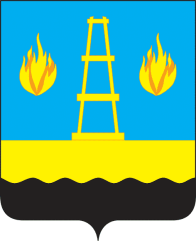 АДМИНИСТРАЦИЯ
городского округа Отрадный
Самарской областиПОСТАНОВЛЕНИЕ  От 10.08.2017 № 1139О внесении изменений в муниципальную программу «Благоустройство территории городского округа Отрадный Самарской области на 2016-2018 годы»В целях обеспечения эффективности и результативности расходования бюджетных средств в 2017 году путем отражения обозначенных расходных обязательств в рамках муниципальной программы Администрация городского округа ПОСТАНОВЛЯЕТ:1. Внести в муниципальную программу «Благоустройство территории городского округа Отрадный Самарской области на 2016-2018 годы», утвержденную постановлением Администрации городского округа Отрадный Самарской области от 11.08.2015 №1238 (далее - Программа), следующие изменения:1.1. В Приложении  2 к Программе в разделе «2017 год» строку 14 изложить в следующей редакции:1.2. В Приложении 4 к Программе раздел «Распределение средств бюджета городского округа, выделяемых на реализацию программы (тыс.руб.)» изложить в следующей редакции:2. Опубликовать настоящее постановление  в газете «Рабочая трибуна» и разместить на официальном сайте органов местного самоуправления  городского округа Отрадный в сети Интернет.Глава городского округа Отрадный                                                   А.В.Бугаков              Самарской области«14.Промывка ливневой канализации  квартала №361644,70УКС»«Получатель средств2017год2018годВсегоУправление по социальной политике Администрации городского округа Отрадный200,00500,00700,00Управление ЖКХ и ОН городского округа Отрадный48566,049974,0098540,0Управление капитального строительства Администрации городского округа Отрадный9644,78692,7618337,46ИТОГО58410,759166,76117577,46»